VÅRSOLS FÖRSKOLA FRÄLSNINGSARMÉN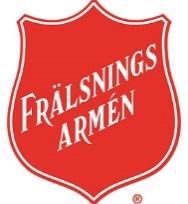                  ÖNSKEMÅL OM PLACERINGBarnets namn…………………………………………………………………….Personnummer…………………………………………………………...............Vårdnadshavare 1 namn…………………………………………………………..Vårdnadshavare 2 namn…………………………………………………………..Adress……………………………………………………………………………..Telefon……………………   Mobil nr……………………………………………Mailadress…………………………………………………………………………Övriga upplysningar t.ex. annat modersmål………………………………............…………………………………………………………………………………….Tillsynsbehov ………………. Tim/ veckaPlacering önskas fr om den …………… och inskolning börjar ca 2 veckor tidigare.Ort…………………………………..den………../…………..20………………...Namnteckning……………………………………………………………………..Besöksadress:  Vårsols förskola von Platensgatan 10.         Telefon  073-901 90 40ingela.gerebrant@fralsningsarmen.se  org nr 802006-1688  